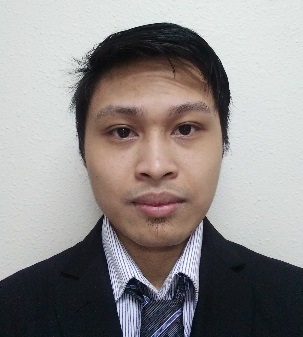 Professional SummaryDetail-oriented Mechanical Engineer with 4+ years’ combined experience as Static Equipment Design Engineer and Mechanical Design Engineer. Can perform strength calculation for Pressure Vessel, Heat exchanger, and Column. Can perform load calculation for HVAC system, Plumbing, and Fire Fighting System.SoftwareAutoCAD	Autodesk Inventor	COMPRESS			                             PV Elite			                             Navisworks	SmartPlant Review	MicroStation	Hourly Analysis Program	Elite CHVAC	Elite Fire	ExperienceENSIAB ENGINEERINGCONSULTING – Jubail, KSA	Oct. 2017 –June 2018Mechanical Design EngineerPlan and design of HVAC System, Plumbing, and Fire Fighting SystemDevelop Mechanical layouts for HVAC, Water Supply, Sanitary, and Fire FightingFamiliar with International codes and standards like ASHRAE, NFPA, and IPCDevelop man-hour/cost estimate and schedule to carry out engineering/designPerform calculation of HVAC System, Plumbing, and Fire Fighting SystemIncorporate all review comments and issue final detailed engineering/design packagesCoordinate with various engineering disciplinesDASH ENGINEERINGPHILIPPINES INC. – Mandaue, Philippines                                     Nov. 2013 – Feb. 2017(A Subsidiary of Mitsui Engineering & Shipbuilding Co., Ltd.)	Static Equipment Design EngineerDesign of Pressure Vessel, Heat Exchanger (shell and tube), and ColumnDevelop Mechanical data sheet, Loading data, Technical Bid Evaluation, and other project related documentsDevelop General Arrangement drawings and detailed fabrication drawings using AutoCAD and Autodesk InventorPerform calculation and analysis of Pressure Vessel, Heat Exchanger (shell and tube), and Column both manually and by COMPRESS softwareFamiliar with International codes and standards like ASME Sec. VIII Division 1 and Division 2, TEMA, & APIReview vendor’s drawing/documents and preparing technical queriesReview 3D model for interference check using Navisworks and SmartPlant ReviewCoordinate with Process, Piping, Civil, Electrical, Instrument, and Project group on finalizingProjectsVISITOR AND ID OFFICE AT UNITED SABIC (Jubail, KSA)MAKANA STEEL FABRICATION SHOP (Ras Al-Khair, KSA)SINGAPORE BUTYL AND aDHESION (Jurong, Singapore)PO & POLYOLS PROJECT (Rayong, Thailand)FPSO LIBRA PILOT, FPSO SEPIA(Offshore, Brazil)EducationUniversity of cebu-main campus	Bachelor of Science in Mechanical EngineeringGraduate with Academic Excellence with second HonorsGPA: 1.47Licenseregistered mechanical engineer